​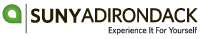 Return in person, via fax 518.743.2314 or email finaidoffice@sunyacc.edu.Student Name________________________________ Banner ID  500___________________ Date_______________  (Please Print)In order to verify your status as an independent student for financial aid purposes, we must collect this information from students under 24 years of age who have answered YES to one or both of the FAFSA questions reporting that you provide more than half the financial support for children or other legal dependents. Part 1: Please answer the following questions.
Part 2: Not including yourself, please list the names of all the people you live with.  Additional people in your household may be listed at the bottom of page 2 of this form, if needed.Part 3: Please list all of your household’s expenses each month.Part 4: Please list all income in your household and indicate who receives it each month.By signing this worksheet I certify that the above information is true and is a complete representation of my financial status.  I agree to provide supporting documentation to verify such, if requested.Student Signature_________________________________________________ Date____________________________- - - - - - - - - - - - - - - - - - - - - - - - - - - - - - - - - - - - - - - - - - - - - - - - - - - - - - - - - - - - - - - - - - - - - - - -Space for additional notes/comments, if needed:Do your dependents live with you? YesNoCan you provide proof that you contribute over 50% of their financial support?YesNoDo you and/or your dependents live with your parent(s)?YesNoDo your dependents have their own source(s) of income such as work, unemployment, child support, social security or other source(s)? If yes, you must list the amount of each dependent(s) income and source(s) of income on page 2 of this form.  YesNoNameIs this person your dependent?Relationship to youWill you provide more than half of their financial support from 7/1/18 through 6/30/19?1Yes     NoYes     No2Yes     NoYes     No3Yes     NoYes     No4Yes     NoYes     No5Yes     NoYes     No6Yes     NoYes     NoExpenseMonthly Amount PaidHow much are you responsible for?Who pays the rest? Housing (rent or mortgage)$$Utilities (electricity, gas, water)$$Transportation (car loan, insurance, gas, etc)$$Food$$Medical/Dental$$Other (please specify) _____________________$$TOTAL MONTHLY EXPENSES**$$Source of IncomeName of Recipient(s) Monthly AmountExample: Social SecurityEddy Rondack$800 Employment (wages)$                              Unemployment Benefits$                              Social Security/Disability$                              SNAP (food stamps)$                              Welfare, TANF, Public Assistance, WIC$                              Child Support Received for all Children$                              Workers' Compensation$                              Bills paid by someone else on your behalf$                              Cash or gifts paid by others$                              Other Income (please specify)$                              TOTAL MONTHLY INCOME**$